مشخصات فنی  نمایشگر صنعتی ویدئووال برند جم 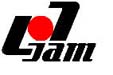 با تشكر و احترامشركت مهندسي نقش آور دناسایز55   اینچتکنولوژی پنل Back Light LEDفاصله بین دو نمایشگر 1.8میلیمترشدت روشنایی500 cd/m2رزولوشن1920*1080کنتراست1500:1 (typ)توان مصرفی> 200 واتنمایش تصویر  و رنگ 8Bit – 16.7Mطول عمر60/0000  ساعتورودی های سیگنالDVI,HDMI,VGA ,Componentکنترل  و فرمانLAN(In)/LAN(Out)/IR/USBمقاومت در برابر رطوبت85%مقاومت دمایی0 تا 50 درجه سانتی گرادزاویه دید178 درجه عمودی و افقیسیستم نمایش رنگپال – سکام – ان تی اس سینحوه نمایش تصویرعمودی / افقینحوه کنترلریموت کنترل – درگاه سریال – نرم افزار مدیریت تصاویر